 Patient Name:___________________________________________			  Date:_____________		      	 Appointment Time: _______________                                                                   Time of Arrival: ________________Do you understand your condition?                                   			Yes		NoAre you taking all of your medications as prescribed?	     N/A	                Yes		NoWhat makes your pain better? ___________________________________________________________________________________________________________________________________________What makes your pain worse? ___________________________________________________________________________________________________________________________________________Any medical changes or injuries since your last visit?			Yes		NoIf yes, please explain:_____________________________________________________________________________________________________ _____________________________________________________________________________________________________________________________Do you understand the purpose of your home program?  	N/A	Yes		NoCan you demonstrate your exercise program completely?	N/A	Yes		NoHow consistently have you performed your home exercise program?A                                                         B                                            C                                                D                                             FI’ve done exactly as instructed                                                 I have done half                                               I have not done any of it      How do you feel today compared to your last visit?		BETTER		         SAME	        WORSE		       Circle the least and most pain                  X over current pain                  0     1     2     3     4     5     6     7     8     9     10        No Pain                                                      Emergency Room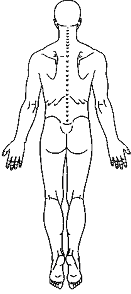 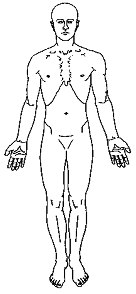 Overall Percentage of Improvement from 1st visit                           	       (0-100%): ___________X________________________________________________	(Patient Signature)                                                R                               L                          L                                 R